https://ru.wikipedia.org/wiki/%D0%9F%D1%81%D0%B8%D1%85%D0%B8%D1%87%D0%B5%D1%81%D0%BA%D0%BE%D0%B5_%D1%80%D0%B0%D1%81%D1%81%D1%82%D1%80%D0%BE%D0%B9%D1%81%D1%82%D0%B2%D0%BEПсихическое расстройство[править | править код]Материал из Википедии — свободной энциклопедииПерейти к навигацииПерейти к поискуПсихи́ческое расстро́йство (мента́льное расстро́йство, психи́ческое заболева́ние; в некоторых авторитетных источниках, в частности в МКБ-10, утверждается, что это не вполне синонимы[2][3]) — в широком смысле состояние психики, отличное от нормального, здорового. Есть более частное значение этого термина в таких областях, как юриспруденция, психиатрия и психология[⇨].Противоположностью психического расстройства является психическое здоровье. Люди, умеющие приспособиться к условиям жизни и разрешать жизненные проблемы, обычно оцениваются как психически здоровые[4]. Если же эти способности ограничены и человек не справляется с повседневными задачами в личной, семейной жизни или на работе, когда он не в состоянии достичь личных целей, то может идти речь о той или иной степени психического расстройства[4].Психическое расстройство влечёт изменения и нарушения в сфере чувств, мышления, поведения, и наряду с этим, по некоторым утверждениям, почти всегда происходят изменения соматических функций организма[5]. Создание успешных психологических и медикаментозных методов лечения[⇨] возможно при сотрудничестве медицины и психологии и рассмотрении психических расстройств с различных точек зрения[5].По данным ВОЗ, каждый четвёртый-пятый человек в мире имеет психическое или поведенческое расстройство[⇨]. Причины многих психических расстройств до конца не ясны[⇨]. Имеется ряд признаков и симптомов[⇨], при появлении которых специалисты рекомендуют обращаться за профессиональной помощью[6].Отождествление понятий «психическое расстройство» и «психическое заболевание» подвергается критике, так как в психиатрии применение основных критериев заболевания (биологического — наличие телесной патологии, медицинского — качество жизни и угроза жизни, социального — нарушение социального функционирования человека) затруднено. Зачастую лишь предполагается, что в основе тех или иных психических расстройств лежат нарушения телесного функционирования. В связи с этим в Международной классификации болезней 10-го пересмотра (МКБ-10) вместо терминов «психическое заболевание», «психическая болезнь» употребляется термин «психическое расстройство»[3].Иногда подчёркивается, что понятие «psychiatric disorders» («психиатрические расстройства», «психические расстройства», «расстройства, лечением которых занимаются психиатры») носит условный, конвенциональный, немедицинский характер и что отнесение некоторых «психиатрических расстройств» к области патологии в значительной мере условно: так, реакции, считающиеся патологичными в обыденной жизни, могут оказаться спасительными в экстремальных ситуациях[7].Термины «душевная болезнь» и «душевнобольной» были подвергнуты критике Европейским судом по правам человека. Так, в параграфе 26 Постановления по жалобе № 58973/00 от 28 октября 2003 года Европейского суда по делу «Тамара Ракевич против Российской Федерации» судебная коллегия из семи международных судей, в составе которой находился и судья Европейского суда от России Анатолий Ковлер, указала, что «термин „душевнобольной“ не поддаётся точному определению, поскольку психиатрия является развивающейся областью как с точки зрения медицины, так и с точки зрения социальных подходов»[8]. Данное установление суда впоследствии нашло отображение в обзорах судебных практик российских судов.Психическое расстройствоПсихическое расстройство
Вышивка, сделанная пациенткой, страдающей шизофренией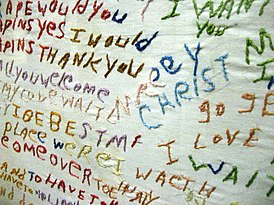 
Вышивка, сделанная пациенткой, страдающей шизофрениейМКБ-116E8ZМКБ-10Код F (Класс V)МКБ-10-КМF99-F99 и F99МКБ-9-КМV11.9[1], 298.8[1] и 290-299.99[1]DiseasesDB28852MeSHD001523 Медиафайлы на Викискладе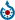  Медиафайлы на Викискладе